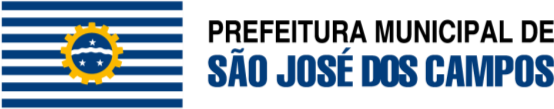 Assunto: Alteração de Responsabilidade LegalPasso a Passo:Solicitar a alteração de Responsável Legal  na Licença Sanitária de Funcionamento através do Anexo V junto com os demais documentos relacionados abaixo, encaminhar no e-mail protocolo.visa@sjc.sp.gov.br ou comparecer em um dos Postos de Protocolo da Prefeitura.DocumentosDocumentosDocumentos1ANEXO V DA PORTARIA CVS 1/2020 - FORMULÁRIO DE SOLICITAÇÃO DE ATOS DE VIGILÂNCIA SANITÁRIAORIGINAL2CADASTRO DE PESSOA FÍSICA (CPF)CÓPIA3COMPROVANTE DE ENDEREÇO DO EMPREENDIMENTOQUANDO A ATIVIDADE FOR EXERCIDA POR PESSOA FÍSICACÓPIA4COMPROVANTE DE IDENTIDADE DO REPRESENTANTE LEGALDOCUMENTO OFICIAL DE IDENTIDADE DE PESSOA FÍSICA, COM FOTOCÓPIA5CONTRATO SOCIAL REGISTRADO EM CARTÓRIO DE REGISTRO CIVIL DE PESSOAS JURÍDICAS QUANDO SE TRATAR DE SOCIEDADE SIMPLES, ASSOCIAÇÕES E  FUNDAÇÕESCÓPIA6CONTRATO SOCIAL REGISTRADO NA JUCESP - EIRELI, ME, EPP, ENTRE OUTROSCÓPIAFormulários:Formulários:ANEXO V DA PORTARIA CVS 1/2020 - FORMULÁRIO DE SOLICITAÇÃO DE ATOS DE VIGILÂNCIA SANITÁRIACustos:R$Não há custos para alteração de Responsável Legal--	Prazos:10 a 50 minutos - Atendimento no GuichêLegislaçõesPortaria Estadual CVS 1, de 24 de julho de 2020.Disciplina, no âmbito do Sistema Estadual de Vigilância Sanitária – SEVISA, o licenciamento dos estabelecimentos de interesse da saúde e das fontes de radiação ionizante, e dá providências correlatas.Onde obter informações:Vigilância Sanitária - Horário: 2ª a 6ª feira das 09:00h às 15:00hEndereço: Rua Turiaçu, S/N (em frente Número 300) - Parque Industrial, São José dos Campos - SP, Brasil E-mail: protocolo.visa@sjc.sp.gov.br(12) 3212-1273Endereços onde Protocolar:Pelo E-mail:  protocolo.visa@sjc.sp.gov.brOBS:MENCIONAR NO CORPO DO E-MAIL O NÚMERO DO PROCESSO ENCAMINHAR EM FORMATO PDF (outros formatos serão desconsiderados)EM CASO DE IMPOSSIBILIDADE, DIRIJA-SE A UM DOS PROTOCOLOS ABAIXO.Protocolo Central - Paço Municipal - Horário: 2ª a 6ª feira das 8h15 às 17h (distribuição de senhas das 8h15 às 16h30 )Endereço: Rua José de Alencar, 123 (andar térreo) - Vila Santa Luzia, São José dos Campos - SP, BrasilProtocolo Norte - Horário: 2ª a 6ª feira das 8h15 ás 17hEndereço: Rua Guarani, 141 - Santana, São José dos Campos - SP, Brasil (12) 3921-7558Protocolo Leste - Horário: 2ª a6ª feira das 8h15 às 17hEndereço: Rua Professor Felício Savastano, 120 - Vila Industrial, São José dos Campos - SP, Brasil (12) 3901-1097  /  3912-7717Protocolo Sul - Horário: 2ª a 6ª feira das 7h45 ás 16h30Endereço: Avenida Salinas, 170 - Jardim Satélite, São José dos Campos - SP, Brasil (12) 3932-2022Protocolo Subprefeitura Eugênio de Melo - Horário: 2ª a 6ª feira das 8h15 às 17hEndereço: Rua Quinze de Novembro, 259 - Eugênio de Melo, São José dos Campos - SP, Brasil (12) 3908-5914Protocolo Subprefeitura de São Francisco Xavier - Horário: 2ª a 6ª feira das 7h às 11h/12h30 às 16h30 Endereço: Rua Quinze de Novembro, 870 - São Francisco Xavier, São José dos Campos - SP, Brasil(12) 3926-1200